ГБУ «Республиканская имущественная казна», на основании приказа ГБУ «Управление материального обеспечения» от 29.03.2019 № 19-03/22, информирует об отказе от проведения аукционных торгов, назначенных на 02.04.2019 следующего государственного имущества: ОСНОВАНИЕ: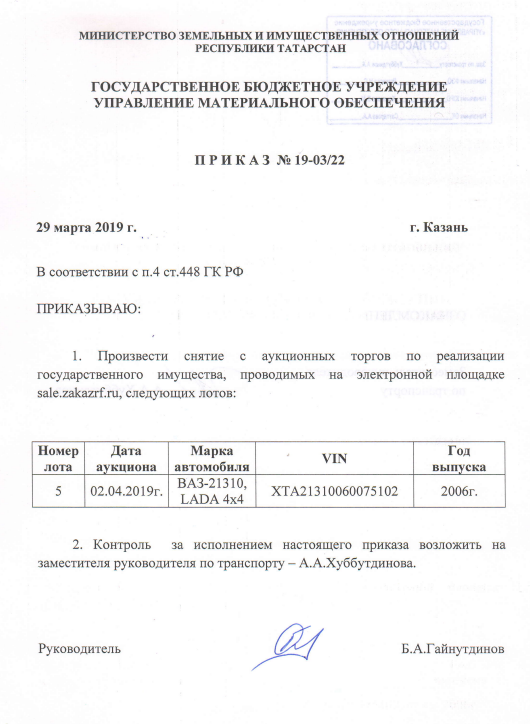 № лота Наименование имущества (характеристики)Рыночная стоимость, с НДС, руб.Шаг аукциона, руб.Задаток, руб.5ВАЗ-21310,  LADA 4х4, год изготовления 2006,VIN XTA2131006007510249 870,002 000,009 974,00